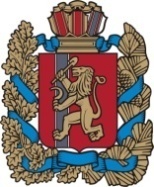 ПРАВИТЕЛЬСТВО КРАСНОЯРСКОГО КРАЯПОСТАНОВЛЕНИЕ09.10.2015                                    г. Красноярск                                         № 544-пОб утверждении Порядка представления работодателями информации
о наличии свободных рабочих мест и вакантных должностей 
в краевые государственные учреждения службы занятости населенияВ соответствии с Законом Российской Федерации от 19.04.1991
№ 1032-1 «О занятости населения в Российской Федерации», статьей 103 Устава Красноярского края, Законом Красноярского края от 01.12.2011 
№ 13-6604 «О содействии занятости населения в Красноярском крае» ПОСТАНОВЛЯЮ:1. Утвердить Порядок представления работодателями информации 
о наличии свободных рабочих мест и вакантных должностей 
в краевые государственные учреждения службы занятости населения, согласно приложению.2. Опубликовать постановление на «Официальном интернет-портале правовой информации Красноярского края»  (www.zakon.krskstate.ru).3. Постановление вступает в силу в день, следующий за днем его официального опубликования.Первый заместитель Губернатора края – 
председатель Правительства края                                                                            В.П. ТоменкоПриложение к постановлению ПравительстваКрасноярского края
от                  № Порядок представления работодателями информации о наличии
свободных рабочих мест и вакантных должностей в краевые государственные учреждения службы занятости населенияОбщие положения1.1. Порядок представления работодателями информации о наличии
свободных рабочих мест и вакантных должностей в краевые государственные учреждения службы занятости населения (далее – Порядок) разработан в целях реализации пункта 3 статьи 25 Закона Российской Федерации от 19.04.1991 № 1032-1 «О занятости населения в Российской Федерации» и определяет процедуру представления работодателями информации о наличии свободных рабочих мест и вакантных должностей, 
в том числе созданных или выделенных рабочих местах для трудоустройства инвалидов, включая информацию о локальных нормативных актах, содержащих сведения о данных рабочих местах, выполнении квоты для приема на работу инвалидов, в государственные краевые учреждения службы занятости населения (далее – центры занятости населения) в целях эффективного содействия занятости населения, повышения качества предоставляемых центрами занятости населения работодателям государственных услуг по подбору необходимых работников.1.2. Порядок распространяется на работодателей (физических лиц, юридических лиц независимо от их организационно-правовых форм и форм собственности, а также на иные субъекты, наделенные правом заключать трудовые договоры в случаях, установленных федеральными законами), осуществляющих деятельность на территории Красноярского края (далее – работодатели).2. Требования к представлению информации о наличии свободных рабочих мест и вакантных должностей2.1. Работодатели предоставляют информацию о наличии свободных рабочих мест и вакантных должностей в центры занятости населения 
по месту их государственной регистрации (для юридических лиц) либо 
по месту жительства (для индивидуальных предпринимателей и иных субъектов, наделенных правом заключать трудовые договоры в случаях, установленных федеральными законами) ежемесячно не позднее трех рабочих дней со дня появления свободного рабочего места либо вакантной должности по форме согласно приложению № 11 к приказу Министерства труда и социальной защиты Российской Федерации от 26.02. 2015 № 125н.Информацию о созданных или выделенных рабочих местах 
для трудоустройства инвалидов, включая информацию о локальных нормативных актах, содержащих сведения о данных рабочих местах, выполнении квоты для приема на работу инвалидов работодатели представляют в центры занятости населения ежемесячно не позднее 10 числа месяца, следующего за отчетным.2.2. Информация о наличии свободных рабочих мест и вакантных должностей, созданных или выделенных рабочих местах 
для трудоустройства инвалидов, включая информацию о локальных нормативных актах, содержащих сведения о данных рабочих местах, выполнении квоты для приема на работу инвалидов представляется работодателем в центр занятости населения лично или направляется почтовой связью, с использованием факсимильной связи или в электронной форме, в том числе с использованием федеральной государственной информационной системы «Единый портал государственных 
и муниципальных услуг (функций)», государственной информационной системы «Региональный портал государственных и муниципальных услуг (функций) Красноярского края», с подтверждением усиленной квалифицированной электронной подписью в соответствии с Федеральным законом от 06.04.2011 № 63-ФЗ «Об электронной подписи». 2.3. Работодатель вправе указывать в информации и наличии свободных рабочих мест и вакантных должностей, в том числе созданных или выделенных рабочих местах для трудоустройства инвалидов, особые требования к профессиональной квалификации претендентов и другие условия, не противоречащие требованиям действующего законодательства. 